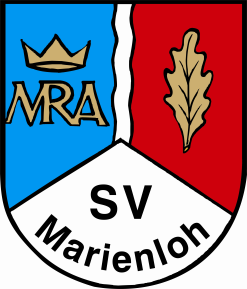 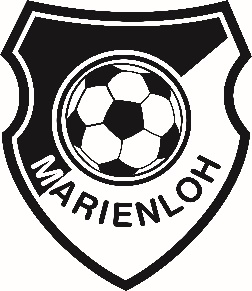 Jahresabschluß Männerturnen							im SportheimLiebe Abteilungsmitglieder,am 24.11.2023 um 19°° Uhr laden wir zum Jahresabschluß unserer Abteilung ein. Da Essen bestellt wird meldet euch bitte bei Dieter an.Sportliche GrüßeDieterSV Marienloh e.V Dieter Wisniewski    Hauptkasse    Sommerau 18        33104 PaderbornTel   0 5 25 2/ 5 1 0 9 7                      E –Mail: d.wisniewski@gmx.de